LO: to sort rocks into groups				8th June 2020Use the pictures of the different types of rocks, sort them into manmade or natural. 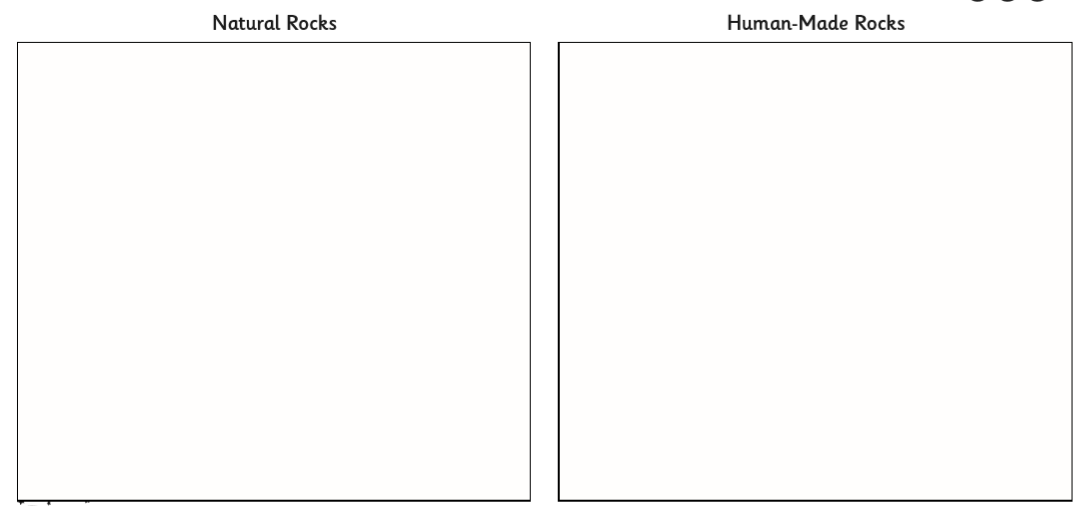 